SLUŽBENI 	GLASNIKOPĆINE STRIZIVOJNABr. 1/18.   Strizivojna, 25.01.2018.SADRŽAJ:OPĆINSKO VIJEĆE:Na temelju članka 30.stavka 7. Zakona o održivom gospodarenju otpadom (Narodne novine broj:94/13. i 73/17.), članka 4. Uredbe o gospodarenju komunalnim otpadom (Narodne novine broj:50/17.) i članka 32. Statuta Općine Strizivojna (Službeni glasnik Općine Strizivojna broj:2/13.) Općinsko vijeće Općine Strizivojna na svojoj 7 sjednici održanoj dana 23.01.2018. donosiO D L U K Uo načinu pružanja javne usluge prikupljanja miješanog komunalnog otpada i biorazgradivog komunalnog otpada na području Općine StrizivojnaI.OPĆE ODREDBEČlanak 1.Ovom Odlukom utvrđuju se kriteriji i način pružanja javne usluge prikupljanja miješanog komunalnog otpada, biorazgradivog komunalnog otpada i odvojenog prikupljanja otpadnog papira, plastike, stakla, metala, tekstila i krupnog (glomaznog) otpada na području Općine Strizivojna.Članak 2.Komunalni otpad je otpad nastao u  kućanstvu i otpad koji je po prirodi i sastavu sličan otpadu iz kućanstva, osim proizvodnog otpada i otpada iz poljoprivrede i šumarstva.Miješani komunalni otpad je otpad iz kućanstva i otpad iz trgovina, industrije i iz ustanova koji je po svojstvima i sastavu sličan otpadu iz kućanstva, iz kojeg posebnim postupkom nisu izdvojeni pojedini materijali.Biorazgradivi komunalni otpad je otpad koji je nastao u kućanstvu i otpad koji je po prirodi i sastavu sličan otpadu iz kućanstva, osim proizvodnog otpada i otpada iz poljoprivrede, šumarstva, a koji u svom sastavu sadrži biološki razgradiv otpad.Krupni (glomazni) komunalni otpad je predmet ili tvar koju je zbog volumena i / ili mase neprikladno prikupljati u sklopu usluge prikupljanja miješanog komunalnog otpada, popis vrsta predmeta i  tvari koji se smatraju krupnim (glomaznim) otpadom propisuje nadležni Ministar naputkom.Građevni otpad je otpad nastao prilikom izgradnje, rekonstrukcije, uklanjanja i održavanja postojećih objekata, te otpad nastao od iskopanog materijala, koji se ne može bez prethodne oporabe koristiti za građenje građevine zbog koje građenja je nastao.Problematični otpad je opasni otpad koji uobičajeno nastaje u kućanstvu, te opasni otpad koji je po svojstvima, sastavu i količini usporediv s opasnim otpadom koji uobičajeno nastaje u kućanstvu pri čemu se problematičnim otpadom smatra sve dok se nalazi kod proizvođača tog otpada.II.DAVATELJ I KORISNIK JAVNE USLUGE, PODRUČJE PRUŽANJA JAVNE USLUGEČlanak 3.Javnu uslugu prikupljanja miješanog komunalnog otpada i biorazgradivog komunalnog otpada na području Općine Strizivojna može obavljati:1.pravna osoba u kojoj je Općina Strizivojna osnivač i većinski vlasnik udjela, ili s više jedinica lokalne samouprave drži u toj pravnoj osobi većinski dio udjela, na temelju posebne odluke predstavničkog tijela o dodjeli obavljanja javne usluge prikupljanja miješanog komunalnog otpada i biorazgradivog komunalnog otpada2. pravna osoba na temelju posebne odluke predstavničkog tijela o dodjeli koncesiji za obavljanje javne usluge prikupljanja miješanog komunalnog otpada i biorazgradivog komunalnog otpada.Prikupljanje miješanog komunalnog otpada i biorazgradivog komunalnog otpada, otpadnog papira, metala, stakla, plastike i tekstila te krupnog (glomaznog) komunalnog otpada podrazumijeva prikupljanje tih vrsta otpada na području Općine Strizivojna putem spremnika od pojedinih korisnika usluge uz prethodno razvrstavanje i skladištenje u svrhu prijevoza do ovlaštene osobe za obradu tog otpada.Davatelj usluge pruža javnu uslugu prikupljanja miješanog komunalnog otpada, papira, stakla, metala, plastike, tekstila te krupnog (glomaznog) otpada, biorazgradivog komunalnog otpada osim biorazgardivog komunalnog otpada iz kompostera.Korisnik usluge je kućanstvo i gospodarski subjekt, a koji su vlasnik nekretnine, odnosno vlasnik posebnog dijela nekretnine i korisnik nekretnine, odnosno posebnog dijela nekretnine, kada je vlasnik nekretnine obvezu plaćanja ugovorom prenio na tog korisnika i o tome obavijestio davatelja usluge.III.KRITERIJ OBRAČUNA KOLIČINE OTPADA I UČESTALOST ODVOZA OTPADAČlanak 4.Kriterij obračuna količine otpada kojeg predaje korisnik javne usluge je volumen spremnika i broj pražnjenja spremnika. Najmanji učestalost odvoza otpada na području Općine Strizivojna je:Četiri puta mjesečno miješani komunalni otpadJednom mjesečno otpadni papir i karton iz biorazgradivog komunalnog otpadaJednom mjesečno otpadana plastika iz biorazgradivog komunalnog otpadaIV. STANDARDNE VELIČIN I OSTALA SVOJSTVA SPREMNIKA ZA         SAKUPLJANJE  OTPADAČlanak 5.Miješani komunalni otpad prikuplja se u tipiziranim plastičnim spremnicima za miješani komunalni otpad volumena 120 l i 1100 l. U slučaju potrebe miješani komunalni otpad može se prikupljati i u tipiziranim plastičnim vrećicama za Reciklabilini i biorazgradivi komunalni otpad prikuplja se u tipiziranim plastičnim spremnicima volumena 120 l i 1100 l, te u PVC vrećama za reciklabilini i biorazgradivi komunalni otpad.Biorazgradivi komunalni otpad korisnici usluge imaju mogućnost odlagati u kompostere, što potvrđuju izjavom  o načinu korištenja javne usluge, te u tom slučaju davatelj usluge istom korisniku neće pružati uslugu odvoza biootpada. Općina Strizivojna i davatelj usluge nabaviti će komunalnu opremu za odvojeno prikupljanje otpada, te svako kućanstvo ima pravo na posude volumena 120 l za prikupljanje miješanog komunalnog otpada, te posudu volumena 120 l za otpadni papir i karton iz biorazgradivog komunalnog otpada, te posudu volumena 120 l za otpadana plastika iz biorazgradivog komunalnog otpada, komposter.Problematični otpad prikuplja se u spremnicima za problematični otpad koji se nalaze u reciklažnom dvorištu.Krupni (glomazni) otpad prikuplja se dva puta godišnje, prema rasporedu davatelja usluge. Zabranjeno je krupni (glomazni) otpada odlagati na javne površine i u spremnike za miješani komunalni otpad i biorazgradivi komunalni otpad. Krupni (glomazni) otpad može se odlagati u reciklažno dvorište.Članak 6.Spremnici i kontejneri za odlaganje miješanog komunalnog otpada i biorazgradivog komunalnog otpada (otpadni papir i karton, otpadna plastika, komposteri) vlasništvo su Općine Strizivojna i davatelja usluge.Na spremnicima se nalazi naljepnica na kojoj je naziv davatelja usluge i vlasnika spremnika.Korisnici usluge dužni su voditi brigu o spremnicima koje su preuzeli, u slučaju namjernog oštećenja ili otuđenja korisnik je dužan snositi trošak nabave novog spremnika.U slučaju oštećenja spremnika od strane radnika davatelja usluge , trošak nabave novog spremnika snosi davatelj usluge.Davatelj usluge dužan je u spremnike za odlaganje miješanog komunalnog otpada i biorazgradivog otpadnog kartona  i papira, i otpadne plastike, ugraditi čipove za elektroničko očitanje pražnjenja spremnika.Članak 7.Tekstil, metal, staklo prikupljaju se u posebne spremnike koji se nalaze na javnim površinama na području Općine Strizivojna, i označeni su nazivom otpada koji se prikuplja u njima i nazivom davatelja usluge.V. RECIKLAŽNO DVORIŠTEČlanak 8.Korisnici usluge s područja Općine Strizovjna, sukladno posebnom ugovoru  a bez dodatnog plaćanja, mogu koristiti reciklažno dvorište koje se nalazi na adresi Ljudevita Gaja 31 u Đakovu.za potrebe odlaganja reciklabilnog otpada.VI.OBRAČUNSKA RAZDOBLJA KROZ KALENDARSKU GODINUČlanak 9.Korištenje javne usluge prikupljanja miješanog komunalnog otpada i biorazgradivog komunalnog otpada korisnici plaćaju na temelju mjesečnih računa koje im dostavlja davatelj usluge, a koji dospijevaju prema roku dospijeća koji je iskazan na svakom pojedinom računu.VII. CIJENA JAVNE USLUGEČlanak 10.Cijena javne usluge prikupljanja miješanog komunalnog otpada i biorazgradivog komunalnog otpada obračunava se razmjerno količini predanog otpada u obračunskom razdoblju pri čemu je  kriterij količine otpada u obračunskom razdoblju volumen spremnika i broj pražnjenja spremnika.Članak 11.Korisnik usluge dužan je platiti davatelju usluge iznos cijene javne usluge za obračunsko mjesto i obračunsko razdoblje, osim ako je riječ o obračunskom mjestu na kojem se nekretnina ne koristi.Članak 12.Nekretnina koja se trajno ne koristi je:Nekretnina koja nije pogodna za stanovanjeNekretnina koja je novosagrađena ali nije useljenaNekretnina za koju se može na dokaziv način utvrditi da se ne koristi za stanovanje.Korisnik je dužan obavijestiti davatelja usluge o nekorištenju nekretnine.VII. NAČIN PROVEDBE JAVNE USLUGE I USLUGE POVEZANE S JAVNOM          USLUGOMČlanak 13.Javna usluga prikupljanja miješanog komunalnog otpada i biorazgradivog komunalnog otpada provodi se na održiv način koji ima najmanji utjecaj na prava korisnika i korištenje nekretnina u njihovom vlasništvu, na okoliš i javno zdravlje mještana.VIII. OBVEZE DAVATELJA USLUGE I KORISNIKA USLUGEČlanak 14.Obveze davatelja usluge:pravovremeno dostavljanje obavijesti o prikupljanju miješanog komunalnog otpada, biorazgradivog komunalnog otpada i reciklabilnog komunalnog otpadapreuzimanje sadržaja spremnika od korisnika usluge, te pvc vrećice za odlaganje otpadaodgovara za sigurnost i redovno izvršavanje usluge, te kvalitetu javne usluge prikupljanja miješanog komunalnog otpada i biorazgradivog komunalnog otpada i usluge povezane  s javnom uslugomprovjerava spremnike prilikom primopredaje kako bi utvrdio odgovara li sadržaj vrsti spremnikaosigurava odvoz glomaznog otpadaosigurava korištenje reciklažnog dvorišta, te ukoliko je u mogućnosti i mobilnog reciklažnog dvorištagospodariti s odvojeno prikupljenim otpadom na način koji ne dovodi do miješanja različitih vrsta otpada, niti otpada različitih svojstavaprazniti spremnike putem automatskog sustava ugrađenog na specijalnom vozilu za prijevoz otpadaObveze korisnika usluge:koristiti javnu uslugu i predati miješani komunalni otpad i biorazgradivi komunalni otpad davatelju javne usluge na području na kojem se nalazi nekretnina korisnika uslugedostaviti davatelju usluge Izjavu o načinu korištenja javne uslugepredavati biorazgradivi komunalni otpad, reciklabilni komunalni otpad, problematični otpad i glomazni otpad odvojeno od miješanog otpadaotpad prikupljati u odgovarajućim spremnicima i na to predviđenim mjestimaproblematični otpad predavati u reciklažno dvorište i mobilno reciklažno dvorišteplaćati davatelju usluge cijenu javne uslugeomogućiti pristup spremniku davatelju usluge na mjestu primopredaje u slučaju kada je mjesto primopredaje otpada na lokaciji obračunskog mjesta korisnika uslugepostupati s otpadom na obračunskom mjestu korisnika usluge na način da se ne dovodi u pitanje zdravlje  mještana i onečišćavanje okolišapostupati sa spremnicima na način da ne dođe do oštećenja ili uništavanjaotpad iz svojih prostorija prikupljati i odlagati na način da se isti ne rasipa i ne onečišćava okolišodlagati otpad na način da spremnik bude zatvorenspremnike održavati u čitom stanju, te prema potrebi dezinficirati u roku 30 dana od korištenja novoizgrađene nekretnine, ili posebnog dijela takve nekretnine ili prava na korištenje takve nekretnine, odnosno posebnog dijela, obavijestiti davatelja uslugeIX. IZJAVA O NAČINU KORIŠTENJA JAVNE USLUGE Članak 15.Korisnik usluge dužan je davatelju usluge dostaviti Izjavu o načinu korištenja javne usluge prikupljanja miješanog komunalnog otpada i biorazgradivog komunalnog otpada.Članak 16.Sadržaj i forma, te rok i način dostave izjave iz članka 15. ove Odluke definirati će se nakon sklapanja ugovora o pružanju javne usluge prikupljanja miješanog komunalnog otpada i biorazgradivog komunalnog otpada.X. NAČIN ODREĐIVANJA UDJELA KORISNIKA JAVNE USLUGE U SLUČAJU KADA SU KORISNICI JAVNE USLUGE KORISTE ZAJEDNIČKI SPREMNIK BEZ SPORAZUMA O UDJELIMAČlanak 17.Korisnik usluge koji samostalno koristi spremnik, njegov udio korisnika usluge u korištenju spremnika je jedan (U=1).Više korisnika usluge mogu zajednički koristiti jedan spremnik za miješani komunalni otpad, tada zbroj udjela svih korisnika, određenih međusobnim sporazumom ili prijedlogom davatelja usluge , mora iznositi jedan (U=1).Ukoliko među korisnicima nije postignut sporazum o udjelima korištenja zajedničkog spremnika na način da zbroj svih udjela čini jedan, davatelj usluge može primijeniti kriterij:broj članova kućanstva za fizičke osobebroj zaposlenih osoba za gospodarske subjekte.XI. UGOVOR O KORIŠTENJU JAVNE USLUGEČlanak 18.Ugovor o korištenju javne usluge prikupljanja miješanog komunalnog otpada i biorazgradivog komunalnog otpada između korisnika usluge i davatelja usluge smatra se sklopljenim ako je ispunjen jedan od tri uvjeta:dostava Izjave iz članka 15. ove Odlukeprilikom prvog korištenja usluge prikupljanja miješanog komunalnog otpada i biorazgradivog komunalnog otpadadanom zaprimanja spremnika za prikupljanje miješanog komunalnog otpada.Bitne sastojke ugovora iz stavka 1. čine Odluka predstavničkog tijela iz članka 3. ove Odluke, Izjava iz članka 15. ove Odluke, te Cjenik usluge.Davatelj usluge dužan je korisniku usluge dati uvid u dokumente iz stavka 2.Članak 19.Općina Strizivojna dužna je sredstvima javnog informiranja, te putem službene internetske stranice i oglasne ploče informirati korisnika usluge upoznati s odredbama ugovora i izmjena i dopuna ugovora o korištenju javne usluge prikupljanja miješanog komunalnog otpada i biorazgradivog komunalnog otpada.Članak 20.Davatelj usluge u obvezi je na svojoj internetskoj stranici ažurirati i pratiti propise iz sustava održivog gospodarenja otpadom, te istaknuti cjenik, Odluku, način podnošenja prigovora sukladno propisima o zaštiti potrošača.XII. PROVEDBA UGOVORA U SLUČAJU NASTUPANJA POSEBNIH OKOLNOSTIČlanak 21.U slučaju nastupanja posebnih okolnosti općinski načelnik će na prijedlog Stožera civilne zaštite donijeti posebnu odluku kojom će se urediti provedba ugovora o korištenju javne usluge prikupljanja miješanog komunalnog otpada i biorazgradivog komunalnog otpada za vrijeme trajanja posebnih okolnosti.Posebne okolnosti su događaji koji predstavljaju nastanak katastrofa i elementarnih nepogoda.XIII. PODNOŠENJE PRIGOVORA I POSTUPANJE PO PRIGOVORU RADI          NEUGODE UZROKOVANE SUSTAVOM SAKUPLJANJA KOMUNALNOG           OTPADAČlanak 22.Korisnik usluge prigovor može podnijeti sukladno članku 20. ove Odluke.Reklamacija na račun davatelja usluge mora biti moguća najmanje 8 dana od dana zaprimanja računa korisnika usluge.XIV. PRIHVATLJIV DOKAZ IZVRŠENJA JAVNE USLUGE ZA POJEDINOG          KORISNIKAČlanak 23.Prihvatljiv dokaz izvršenja javne usluge prikupljanja miješanog komunalnog otpada i biorazgradivog komunalnog otpada je evidencija davatelja usluge koja sadrži:sakupljene količine miješanog komunalnog otpada, biorazgradivog komunalnog otpada, reciklabilnog otpada, glomaznog otpada, problematičnog otpadapodatke o korisniku uslugepodatke o obračunskom mjestupodatke o datumu i vremenu izvršenja usluge.XV. UGOVORNA KAZNAČlanak 24.Ugovorna kazna je novčani iznos koji je korisnik usluge dužan platiti u slučaju postupanja protivno ugovoru.Iznosi za svaku kaznu utvrdit će se nakon odabira Davatelja usluge posebnom odlukom Općinskog vijeća.XVI. OPĆI UVJETI UGOVORA S KORISNIKOM USLUGEČlanak 25.Opći uvjeti ugovora s korisnikom usluge utvrditi će se zasebnom odlukom.Članak 26.Ova Odluka stupa na snagu osmog dana od dana objave u Službenom glasniku Općine Strizivojna.REPUBLIKA HRVATSKAOPĆINA STRIZIVOJNAOPĆINSKO VIJEĆAKLASA:363-01/18-01/4							URBROJ:2121/08-01-18-1Strizivojna 23.01.2018. godine														POTPREDSJEDNIK OPĆINSKOG VIJEĆA							       Zdravko Kvesić v.r.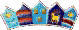 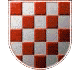 REPUBLIKA HRVATSKAOSJEČKO-BARANJSKA ŽUPANIJAOPĆINA STRIZIVOJNAOPĆINSKO VIJEĆEKLASA:006-01/18-01/3URBROJ:2121/08-01-18-1Strizivojna, 23. siječnja 2018. godine	Na temelju članka 7. stavka 2. Zakona o financiranju političkih aktivnosti i izborne promidžbe ("Narodne novine" broj 24/11, 61/11, 27/13, 02/14, 96/16 i 70/17) i članka 32. Statuta Općine Strizivojna (“Službeni Glasnik“ Općine Strizivojna br. 2/13), Općinsko vijeće Općine Strizivojna na 7. sjednici održanoj dana 23.01.2018. godine, donijelo je O D L U K Uo raspoređivanju sredstava za financiranje političkih stranaka i nezavisnih članova u Općinskom vijeću Općine Strizivojna za 2018. godinuČlanak 1.	Ovom Odlukom raspoređuju se sredstva za redovito godišnje financiranje političkih stranaka i nezavisnih članova zastupljenih u Općinskom vijeću Općine Strizivojna. Članak 2.	Sredstva za redovito godišnje financiranje političkih stranaka i nezavisnih članova zastupljenih u Općinskom vijeću Općine Strizivojna planirana su u Proračunu Općine Strizivojna za 2018. godinu.										Sredstva iz stavka 1. ovog članka raspoređuju se političkim strankama i nezavisnim članovima razmjerno broju njihovih članova u trenutku konstituiranja Općinskog vijeća Općine Strizivojna u iznosu 300,00 kuna po članu godišnje.					  	Za svakog izabranog člana podzastupljenog spola političkim strankama i nezavisnim članovima pripada i pravo na naknadu u visini 10% iznosa predviđenog po svakom članu Općinskog vijeća Općine Strizivojna određenog sukladno stavku 2. ove Odluke što iznosi dodatnih 30,00 kuna.Članak 3.	Sukladno članku 2. ove Odluke sredstva za redovito godišnje financiranje političkih stranaka i nezavisnih članova zastupljenih u Općinskom vijeću Općine Strizivojna za 2018. godinu raspoređuju se na slijedeći način:1. HRVATSKA DEMOKRATSKA ZAJEDNICA (HDZ) – 1.530,00 kuna2. HRVATSKI DEMOKRATSKI SAVEZ SLAVONIJE I BARANJE (HDSSB) 1.590,00 kuna3. HRVATSKA SELJAČKA STRANKA (HSS) – 600,00 kuna4. HRVATSKA STRANKA UMIROVLJENIKA (HSU) – 300,00 kunaČlanak 4.Sredstva se doznačuju tromjesečno u jednakim iznosima na žiro račun političke stranke.Članak 5.	Ova Odluka stupa na snagu osmog dana od dana objave u „Službenom glasniku „ Općine Strizivojna.						POTPREDSJEDNIK OPĆINSKOG VIJEĆA							   Zdravko Kvesić v.r.Na temelju članka 35. Zakona o lokalnoj i područnoj (regionalnoj) samoupravi ("Narodne novine", br. 33/01, 60/01, 129/05, 109/07, 125/08, 36/09, 36/09, 150/11, 144/12, 19/13, 137/15 i 123/17), članka 117. Zakona o socijalnoj skrbi („Narodne novine“ broj 157/13, 152/14, 99/15, 52/16, 16/17 i 130/17) i članka 32. Statuta Općine Strizivojna ("Službeni glasnik" Općine Strizivojna, br. 2/13 ), Općinsko vijeće Općine Strizivojna na 7. sjednici održanoj 23.01.2018., donijelo jeO D L U K Uo socijalnoj skrbi na području Općine StrizivojnaUVODNA ODREDBAČlanak 1.	Ovom odlukom utvrđuju se uvjeti za dodjelu novčanih naknada socijalno ugroženim stanovnicima na području Općine Strizivojna iz sredstava proračuna Općine Strizivojna i način ostvarivanja tih novčanih pomoći.Članak 2.RODNA NEUTRALNOSTIzrazi koji se koriste u ovoj odluci, a imaju rodno značenje, koriste se neutralno i odnose se jednako na muški i ženski spol.VRSTE NOVČANIH NAKNADAČlanak 3.	Općina Strizivojna u svom proračunu kroz program socijalne skrbi osigurava sredstva za isplatu sljedećih novčanih naknada:naknada za troškove ogrjevajednokratna pomoćpravo na dodjelu poklon paketapravo na jednokratnu pomoć za rođenje djetetapravo na pomoć za podmirenje troškova boravka djece u jaslicama i vrtićuNAKNADA ZA TROŠKOVE OGRJEVAČlanak 4.Pravo na naknadu troškova ogrjeva priznaje Osječko – baranjska županija, te sukladno tome određuje iznos i provodi upravni postupak utvrđivanja prava. Pravo na naknadu troškova ogrjeva priznaje se korisniku zajamčene minimalne naknade koji se grije na drva, na način da mu se jednom godišnje osigura 3m³ drva ili odobri novčani iznos za podmirenje troška kupovine 3m³ drva.											Jedinstveni upravni odjel Općine Strizivojna u svojstvu je stručne administrativne pomoći nadležnom upravnom odjelu Osječko – baranjske županije.JEDNOKRATNA POMOĆČlanak 5.	Jednokratnu pomoć zbog izvanrednih okolnosti i nesretnih događaja mogu ostvariti samac ili kućanstvo koje zadesi izvanredan nesretan slučaj, veliki izdaci u kućanstvu zbog nesreće, požara, poplave, elementarne nepogode, skupog liječenja teške bolesti i kupnje ortopedskog pomagala i sličnih događaja. 	Jednokratnu pomoć zbog izvanrednih okolnosti i nesretnih događaja mogu ostvariti samac ili kućanstvo koji ispunjavaju sljedeće uvjete:prijavljeno prebivalište ili stalni boravak na području Općine Strizivojna posljednjih šest mjeseci prije podnošenja zahtjeva za podnositelja zahtjevada im je financijska pomoć potrebna zbog povećanih izdataka koji su nastali zbog okolnosti i događaja iz stavka 1. ovog člankaJednokratna pomoć iz stavka 1. ovog članka može se odobriti korisniku u iznosu do 5.000,00 kn tijekom jedne proračunske godine.Članak 6.Jednokratna pomoć iz članka 5. ove Odluke mogu se isplatiti kao novčana naknada na račun podnositelja zahtjeva ili kao naknada u naravi, izravnom uplatom na račun davatelja usluge.Članak 7.	Jednokratna pomoć ostvaruje se temeljem zahtjeva za dodjelu pomoći i pripadajuće dokumentacije kojom se dokazuje postojanje uvjeta za ostvarivanje pomoći po ovoj odluci.	Uz zahtjev za dodjelu pomoći podnositelj zahtjeva prilaže:dokaz o prebivalištu – kopiju osobne iskaznice ili uvjerenje o prebivalištu izdano do MUP-adokaze o broju članova kućanstva podnositelja zahtjeva – izjava o zajedničkom kućanstvu te preslike osobnih iskaznica, rodnih listova ili izvadaka iz matice rođenihdokazi o prihodima podnositelja zahtjeva i svih članova kućanstva – isplatne liste, obavijest o isplaćenoj mirovini, rješenje Centra za socijalnu skrb te dokaz o isplati zajamčene minimalne naknade, potvrda Hrvatskog zavoda za zapošljavanje o nezaposlenosti i isplaćenim naknadama zbog nezaposlenosti, potvrde Porezne uprave o visini prihoda za sve članove kućanstvaodgovarajuća dokumentacija kojom se dokazuju navodi iz zahtjeva – liječnička dokumentacija, dokazi o školovanju, opomena zbog dugovanja, zapisnik nadležnog tijela o događaju i sličnopredračun za sanaciju štete ili nabavu materijala, ortopedskog pomagala i sl.potvrdu o OIB-u podnositelja zahtjeva (ako nema na nekom od priloženih dokumenata)po potrebi i druga dokumentacijaČlanak 8.	Zahtjev za ostvarivanje jednokratne pomoći predaje se Jedinstvenom upravnom odjelu, koji provjerava je li priložena sva potrebna dokumentacija na temelju koje se može donijeti odluka.	Ako utvrdi da nije priložena sva potrebna dokumentacija koja je potrebna za donošenje odluke, Jedinstveni upravni odjel pozvat će podnositelja zahtjeva da dopuni dokumentaciju.	Kad utvrdi da se na temelju priložene dokumentacije može donijeti odluka, Jedinstveni upravni odjel proslijedit će zahtjev s dokumentacijom na odlučivanje Komisiji za socijalnu skrb.	Članak 9.	Na temelju prijedloga Komisije za socijalnu skrb općinski načelnik donosi odluku o dodjeli ili uskrati jednokratne pomoći.	Ako se odluka općinskog načelnika razlikuje od prijedloga Komisije za socijalnu skrb, mora biti valjano obrazložena.	Odluka općinskog načelnika o dodjeli ili uskrati jednokratne pomoći nije upravni akt.      VI.	      PRAVO NA DODJELU POKLON PAKETAČlanak 10.	Pravo na poklon pakete povodom blagdana Božića i Uskrsa ostvaruju socijalno potrebita kućanstva ili socijalno potrebite osobe samci s prebivalištem  na području Općine Strizivojna	Komisija za socijalnu skrb Općine Strizivojna će svojom odlukom odrediti uvjete i način ostvarivanja prava za svaku tekuću godinu.      VII.     PRAVO NA JEDNOKRATNU POMOĆ ZA ROĐENJE DJETETAČlanak 11.	Za svako novorođeno dijete, roditelju će se dodijeliti iznos od 2.000,00 kuna, kao pomoć za nabavu opreme za novorođenče.	Pravo na dodjelu novčanog iznosa iz stavka 1. ovog članka imaju roditelji, odnosno samohrane majke ili očevi, hrvatski državljani, s prebivalištem na području Općine Strizivojna. 	Članak 12.	Zahtjev za ostvarivanje prava na jednokratnu novčanu pomoć za novorođeno dijete podnosi se Jedinstvenom upravnom odjelu Općine Strizivojna, najkasnije u roku 6 mjeseci od dana rođenja djeteta.	Uz zahtjev za ostvarivanje prava na jednokratnu novčanu pomoć za novorođeno dijete prilaže se:-izvadak iz matice rođenih za novorođeno dijete ili rodni list za novorođeno dijete-preslike osobnih iskaznica i uvjerenje o prebivalištu za oba roditelja-uvjerenje o prebivalištu za novorođeno dijete-preslika kartice tekućeg računa podnositelja zahtjeva.Jedinstveni upravni odjel provest će postupak utvrđivanja postojanja prava na jednokratnu novčanu pomoć za novorođeno dijete, sukladno propisima kojima je uređeno provođenje upravnog postupka.     VIII.     PRAVO NA POMOĆ ZA TROŠKOVE BORAVKA DJECE U JASLICAMA    	        I VRTIĆU	Pravo na pomoć za podmirenje troškova boravka djece u jaslicama i vrtićima mogu ostvariti roditelji, odnosno samohrane majke ili očevi, hrvatski državljani, s prebivalištem na području Općine Strizivojna.	Pomoć za podmirenje troškova boravka djece u jaslicama i vrtićima ostvaruje se subvencijom u namirenju ekonomske cijene cjelovitog boravka djece u jaslicama i vrtićima, a najviše do 500,00 kuna po djetetu.IX.     PRORAČUNSKA SREDSTVA ZA ISPLATU NOVČANIH NAKNADAČlanak 19.	Novčane naknade utvrđene ovom odlukom isplaćuju se na teret proračuna Općine Strizivojna, te se financijska sredstva za njihovu isplatu planiraju u proračunu u sklopu Programa socijalne skrbi za svaku fiskalnu godinu.X.    PRIJELAZNE I ZAVRŠNE ODREDBEČlanak 20.		Ova odluka stupa na snagu osmog dana od dana objave u „Službenom glasniku“ Općine StrizivojnaKLASA: 551-01/18-01/2URBROJ: 2121/08-01-18-1Strizivojna, 23. siječnja 2018.Potpredsjednik Općinskog vijećaZdravko Kvesić v.r.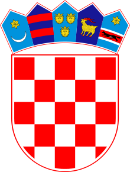 REPUBLIKA HRVATSKAOSJEČKO-BARANJSKA ŽUPANIJAOPĆINA STRIZIVOJNA OPĆINSKO VIJEĆEKlasa:021-01/18-01/3Ur.broj:2121/08-01-18-1Strizivojna, 23. siječnja 2018.	Temeljem članka 34. Statuta općine Strizivojna(„Službeni Glasnik“ Općine Strizivojna br. 2/13.), Općinsko vijeće Općine Strizivojna na svojoj 7. sjednici održanoj dana 23.01.2018. godine donijelo jeO D L U K Uo cijeni najma sale „Hrvatski dom“ StrizivojnaČlanak 1.Osnovna cijena najma sale za svatove, opremljena suđem, stolovima i klupama iznosi:1. Najamnina za korištenje sale za stanovnike Općine Strizivojnau trajanju 3 dana iznosi 4.500,00 kuna2. Najamnina za korištenje sale za stanovnike Općine Strizivojna u trajanju 4 dana iznosi 5.000,00 kuna3. Najamnina za korištenje sale za stanovnike Općine Strizivojna u trajanju 1 dana iznosi 1.000,00 kuna3. Najamnina za korištenje sale za stanovnike izvan Općine Strizivojna, uvećana je za svaki od gore navedenih  slučajeva za novih 500,00 kuna4. Najamnina za korištenje sale za udruge koje djeluju na području Općine Strizivojna iznosi 100,00 kuna po događaju.5. Najamnina za korištenje sale za političke stranke odnosno za održavanje političkih skupova iznosi 100,00 kuna po događaju.Članak 2.Sala za svatove opremljena je sa 500 kompleta suđa, što će biti ugrađeno u ugovore o korištenju.Članak 3.Prije ugovaranja sale  iz članka 1. točke 1. i 2. ove Odluke za korištenje svaki korisnik, dužan je prilikom rezervacije sale uplatiti iznos od 1.500,00 kuna na ime pologa. Polog služi kao garancija korištenja sale te u slučaju odustajanja pripada najmoprimcu prostora, osim ako Općinsko vijeće ne odluči drugačije.Članak 4.Ova Odluka stupa na snagu osmog dana od dana objave u „Službenom glasniku“ Općine Strizivojna.								Potpredsjednik Općinskog vijeća								         Zdravko Kvesić v.r.Na temelju članka 35. Zakona o lokalnoj i područnoj (regionalnoj) samoupravi ("Narodne novine", br. 33/01, 60/01, 129/05, 109/07, 125/08, 36/09, 36/09, 150/11, 144/12, 19/13, 137/15, 123/17) i članka 32. Statuta Općine Strizivojna ("Službeni glasnik", br. 2/13 ), a u vezi s člankom 8. Zakona o lokalnoj i područnoj (regionalnoj) samoupravi, Općinsko vijeće Općine Strizivojna na 7. sjednici održanoj 23.01.2018., donijelo jeSTATUT OPĆINE STRIZIVOJNAI.  OPĆE ODREDBEČlanak  1.Ovim se Statutom podrobnije uređuje samoupravni djelokrug Općine Strizivojna, njezina službena obilježja, javna priznanja, ustrojstvo, ovlasti i način rada tijela Općine, način obavljanja poslova, oblici neposrednog sudjelovanja građana u odlučivanju, način provođenja referenduma u pitanjima iz samoupravnog djelokruga, mjesna samouprava, ustrojstvo i rad javnih službi, suradnja s drugim jedinicama lokalne i područne (regionalne) samouprave, te druga pitanja od važnosti za ostvarivanje prava i obveza Općine Strizivojna (dalje u tekstu: Općina).				              Članak 2.Općina je jedinica lokalne samouprave a područje na kojem se prostire utvrđeno je Zakonom o područjima županija, gradova i općina u Republici Hrvatskoj.U sastavu Općine su sljedeća naselja: Strizivojna i Sikirevačko Merolino.Granice Općine mogu se mijenjati na način i u postupku propisanom  zakonom.Članak 3.Općina je pravna osoba.Sjedište Općine je u Strizivojni ulica Braće Radić 172.II. SLUŽBENA OBILJEŽJA OPĆINE Članak 4.Općina ima grb i zastavu.  Grb i zastava Općine mogu se rabiti na način kojim se poštuje tradicija, ugled i dostojanstvo Općine.Način uporabe i zaštita obilježja Općine utvrđuje se posebnom odlukom općinskog načelnika.Grb i zastava ne smiju sadržavati simbole protivne Ustavu Republike Hrvatske i drugim propisima.Članak 5.Grb Općine ima oblik Grb Općine ima oblik štita .Opis grba; U srebrnom glava bika (siva prirodna boja), glava štita; u crvenome dvije zlatne šesterokrake zvijezde, prema Rješenju Ministarstva Uprave Republike Hrvatske Klasa: UP/I -0127-02/97-01/7 Ur.broj: 515-04-03/1-98-3 od 29.05.1998. god. Članak 6.Zastava Općine je plave boje sa grbom Općine u sredini.Omjer širine i dužine zastave je 1:2.Članak 7.Dan Općine je 27. lipnja zavjetni dan Sv. Ladislav.III. JAVNA PRIZNANJAČlanak 8.Općinsko vijeće dodjeljuje javna priznanja za osobita postignuća i doprinos od značaja za razvitak i ugled Općine, a osobito za naročite uspjehe ostvarene u području gospodarstva, znanosti, kulture, zaštite i unapređivanja čovjekovog okoliša, ljudskih prava, sporta, tehničke kulture, zdravstva i drugih javnih djelatnosti. Članak 9.Javna priznanja Općine su:1. Počasni građanin ...2. Nagrada za životno djelo ...3. Nagrada ...4. Zahvalnica ...Članak 10.Uvjeti za dodjelu javnih priznanja, njihov izgled i oblik, postupak dodjele te tijela koja provode postupak i dodjeljuju priznanja uređuje se posebnom odlukom Općinskog vijeća.IV. SURADNJA S DRUGIM JEDINICAMA LOKALNE I PODRUČNE(REGIONALNE)  SAMOUPRAVEČlanak 11.Ostvarujući zajednički interes u unapređivanju gospodarskog, društvenog i kulturnog razvitka, Općina uspostavlja i održava suradnju s drugim jedinicama lokalne  samouprave u zemlji i inozemstvu, u skladu sa zakonom i međunarodnim ugovorima.Članak 12.Općinsko vijeće donosi odluku o uspostavljanju suradnje kada ocijeni da postoji dugoročan i trajan interes za uspostavljanje suradnje i mogućnosti za njezino razvijanje. Kriteriji za uspostavljanje suradnje, te postupak donošenja odluke o suradnji uređuju se posebnom odlukom Općinskog vijeća.Članak 13.O uspostavljenoj suradnji sklapa se sporazum koji može imati i drugi naziv (ugovor, povelja, memorandum ili sl.).Sporazum  o suradnji Općine i lokalne jedinice iz druge države objavljuje se u službenom glasilu Općine.V. SAMOUPRAVNI DJELOKRUGČlanak 14.Općina je samostalna u odlučivanju u poslovima iz samoupravnog djelokruga u skladu s Ustavom Republike Hrvatske i zakonima te  podliježe samo nadzoru zakonitosti rada i akata tijela Općine.Članak 15.Općina u samoupravnom djelokrugu obavlja poslove lokalnog značaja kojima se neposredno ostvaruju prava građana a koji nisu Ustavom ili zakonom dodijeljeni državnim tijelima, i to osobito poslove koji se odnose na: uređenje naselja i stanovanje,prostorno i urbanističko planiranje,komunalno gospodarstvo, brigu o djeci,socijalnu skrb,primarnu zdravstvenu zaštitu,odgoj i osnovno obrazovanje, kulturu, tjelesnu kulturu i sport,zaštitu potrošača,zaštitu i unapređenje prirodnog okoliša,protupožarnu zaštitu i civilnu zaštitu,promet na svom području,održavanje nerazvrstanih cesta teostale poslove sukladno posebnim zakonima.Općina obavlja poslove iz samoupravnog djelokruga sukladno posebnim zakonima kojima se uređuju pojedine djelatnosti iz stavka 1. ovog članka.Sadržaj i način obavljanja poslova iz samoupravnog djelokruga detaljnije se uređuje odlukama Općinskog vijeća i općinskog načelnika u skladu sa zakonom i ovim Statutom.Članak 16.Općina može obavljanje pojedinih poslova iz članka 15. ovoga Statuta organizirati zajednički s drugom jedinicom lokalne samouprave ili više jedinica lokalne samouprave, osnivanjem zajedničkog tijela, zajedničkog upravnog odjela ili službe, zajedničkog trgovačkog društva ili zajednički organizirati obavljanje pojedinih poslova u skladu s posebnim zakonom.Odluku o obavljanju poslova na način propisan stavkom 1. ovoga članka donosi općinsko vijeće.Članak 17.Općinsko vijeće može pojedine poslove iz samoupravnog djelokruga Općine, čije je obavljanje od interesa za građane na području više jedinica lokalne samouprave, posebnom odlukom prenijeti na županiju Osječko - baranjsku.Općinsko vijeće može pojedine poslove iz samoupravnog djelokruga Općine posebnom odlukom prenijeti na mjesne odbore. U tom slučaju Općina osigurava sredstva za obavljanje prenesenih poslova.VI. NESPOSREDNO SUDJELOVANJE GRAĐANA U ODLUČIVANJU Članak 18.Građani mogu neposredno sudjelovati u odlučivanju o lokalnim poslovima putem lokalnog referenduma i mjesnog zbora građana, u skladu sa zakonom i ovim Statutom.Članak 19 .Referendum se može raspisati radi odlučivanja o prijedlogu o promjeni Statuta Općine, o prijedlogu općeg akta ili drugog pitanja iz djelokruga općinskog vijeća, radi prethodnog pribavljanja mišljenja stanovnika o promjeni područja Općine kao i o drugim pitanjima određenim zakonom.Prijedlog za donošenje odluke o  raspisivanju referenduma  iz stavka 1. ovoga članka može temeljem odredbi zakona i ovog Statuta, podnijeti jedna trećina članova općinskog vijeća, općinski načelnik, većina vijeća mjesnih odbora na području Općine i najmanje 20% ukupnog broja birača upisanih u popis birača Općine.Referendum raspisan radi prethodnog pribavljanja mišljenja stanovnika o promjeni područja Općine nije obvezujući.Članak 20.Osim iz razloga utvrđenih člankom 19. stavkom 1. ovoga Statuta referendum se može raspisati i radi opoziva općinskog načelnika i njegovog zamjenika. Prijedlog za raspisivanje referenduma radi opoziva općinskog načelnika i njegovog  zamjenika može podnijeti najmanje 20% ukupnog broja birača upisanih u popis birača Općine i 2/3 članova općinskog vijeća.Prijedlog mora biti podnesen u pisanom obliku i mora sadržavati osobne podatke (ime i prezime, adresu prebivališta i OIB) i vlastoručni potpis birača.Općinsko vijeće ne smije raspisati referendum za opoziv općinskog načelnika i njegovog zamjenika prije proteka roka od 6 mjeseci od održanih izbora ili ranije održanog referenduma za opoziv niti u godini u kojoj se održavaju redovni izbori za načelnika.Članak 21.Ako su prijedlog za raspisivanje referenduma podnijeli birači predsjednik općinskog vijeća je dužno podneseni prijedlog za raspisivanje referenduma u roku od 30 dana od dana primitka dostaviti središnjem tijelu državne uprave nadležnom za lokalnu i područnu (regionalnu) samoupravu.Ako središnje tijelo državne uprave nadležno za lokalnu i područnu (regionalnu) samoupravu utvrdi da je prijedlog za raspisivanje referenduma ispravan, općinsko vijeće će raspisati referendum u roku od 30 dana od dana zaprimanja odluke o ispravnosti prijedloga.Ako su prijedlog za raspisivanje referenduma za opoziv načelnika i njegovog zamjenika podnijeli birači, predsjednik općinskog vijeća dužan je postupiti kao i stavku 1. i 2. ovoga članka. Ako je raspisivanje referenduma predložila najmanje jedna trećina članova predstavničkog tijela, odnosno ako je raspisivanje referenduma predložio općinski načelnik te ako je raspisivanje referenduma predložila većina vijeća mjesnih odbora na području općine, predstavničko tijelo dužno je izjasniti se o podnesenom prijedlogu te ako prijedlog prihvati, donijeti odluku o raspisivanju referenduma u roku od 30 dana od zaprimanja prijedloga.Članak 22.Odluka o raspisivanju referenduma  sadrži naziv tijela koje raspisuje referendum, područje za koje se raspisuje referendum, naziv akta o kojem se odlučuje na referendumu, odnosno naznaku pitanja o kojem će birači odlučivati, obrazloženje akta ili pitanja o kojima se raspisuje referendum, referendumsko pitanje ili pitanja, odnosno jedan ili više prijedloga o kojima će birači odlučivati, te dan održavanja referenduma.Članak 23.Pravo glasanja na referendumu imaju građani s prebivalištem na području Općine, odnosno na području za koje se raspisuje referendum i upisani su u popis birača.Članak 24.Općinsko vijeće može tražiti mišljenje od mjesnog zbora građana o prijedlogu općeg akta ili drugog pitanja iz djelokruga Općine kao i o drugim pitanjima određenim zakonom i Statutom. Prijedlog za traženje mišljenja iz stavka 1. ovoga članka može podnijeti najmanje jedna trećina vijećnika općinskog vijeća i općinski načelnik.Općinsko vijeće dužno je donijeti odluku o prijedlogu iz stavka 2. ovoga članka u roku od  60 od dana zaprimanja prijedloga.Odlukom iz stavka 3. ovoga članka utvrđuje se o kojim će se pitanjima tražiti mišljenje te rok u kojem je rezultate održanog zbora građana potrebno dostaviti općinskom vijeću.Članak 25.Zbor građana saziva općinsko vijeće u roku od 15 dana od dana donošenja odluke iz članka 24. stavka 3. ovoga Statuta.Zbor građana mjesnog odbora može sazvati i vijeće mjesnog odbora.Za pravovaljanost izjašnjavanja na zboru građana potrebna je prisutnost najmanje 10% birača upisanih u popis birača mjesnog odbora za čije područje je sazvan zbor građana.Izjašnjavanje građana na zboru građana u pravilu je javno, a odluke se donose većinom glasova prisutnih građana. Većina nazočnih može odlučiti da je izjašnjavanje tajno.Članak 26.Građani imaju pravo predlagati općinskom vijeću donošenje određenog akta ili rješavanje određenog pitanja iz djelokruga općinskog vijeća.Općinsko vijeće raspravlja o prijedlogu iz stavka l. ovoga članka, ako prijedlog potpisom podrži najmanje 10% birača upisanih u popis birača Općine.Općinsko vijeće dužno je dati odgovor podnositeljima najkasnije u roku od 3 mjeseca od primitka prijedloga.Članak 27.Građani i pravne osobe imaju pravo podnositi predstavke i pritužbe na rad tijela upravljanja i upravnih tijela Općine te na nepravilan odnos zaposlenih u tim tijelima kada im se obraćaju radi ostvarivanja svojih prava i interesa ili izvršavanja svojih građanskih dužnosti.Na podnijete predstavke i pritužbe čelnik tijela Općine odnosno pročelnik upravnog tijela dužan je odgovoriti u roku od 30 dana od dana podnošenja predstavke, odnosno pritužbe.Ostvarivanje prava iz stavka 1. ovoga članka osigurava se na jedan ili više prikladnih načina: ustanovljavanjem knjige pritužbi, postavljanjem sandučića za predstavke i pritužbe, neposrednim komuniciranjem s predstavnicima tijela ili sredstvima elektroničke komunikacije.VII. TIJELA  OPĆINE STRIZIVOJNAČlanak 28.Tijela Općine su općinsko vijeće i  općinski načelnik.OPĆINSKO VIJEĆEČlanak 29.Općinsko vijeće predstavničko je tijelo građana i tijelo lokalne samouprave koje donosi odluke i akte u okviru prava i dužnosti Općine te obavlja i druge poslove u skladu sa Ustavom, zakonom i ovim Statutom.Ako zakonom ili drugim propisom nije utvrđeno tijelo nadležno za obavljanje poslova iz samoupravnog djelokruga, poslovi i zadaće koje se odnose na uređivanje odnosa iz samoupravnog djelokruga u nadležnosti su općinskog vijeća, a izvršni poslovi i zadaće u nadležnosti su općinskog načelnika.Ukoliko se na način propisan stavkom 2. ovoga članka ne može utvrditi nadležno tijelo, poslove i zadaće obavlja općinsko vijeće.Članak 30.Općinsko vijeće:donosi Statut Općine,donosi Poslovnik o radu,donosi odluku o uvjetima, načinu i postupku gospodarenja nekretninama u vlasništvu Općine,donosi proračun i odluku o izvršenju proračuna,usvaja godišnje izvješće o izvršenju proračuna,donosi odluku o privremenom financiranju,odlučuje o stjecanju i otuđenju pokretnina i nekretnina te raspolaganju ostalom imovinom Općine čija pojedinačna vrijednost prelazi 0,5% iznosa prihoda bez primitaka ostvarenih u godini koja prethodi godini u kojoj se odlučuje o stjecanju i otuđenju pokretnina i nekretnina, odnosno raspolaganju ostalom imovinom, a uvijek odlučuje ako vrijednost prelazi 1.000.000 kuna,donosi odluku o promjeni granice Općine, uređuje ustrojstvo i djelokrug upravnih odjela i službi,donosi odluku o  kriterijima za ocjenjivanje službenika i načinu provođenja ocjenjivanja,osniva javne ustanove, ustanove, trgovačka društva i druge pravne osobe, za obavljanje gospodarskih, društvenih, komunalnih i drugih djelatnosti od interesa za  Općinu,predlaže glavnoj skupštini odnosno skupštini trgovačkog društva u kojem Općina ima dionice ili udjele u vlasništvu članove upravnog tijela i nadzornog odbora trgovačkog društva,odlučuje o davanju suglasnosti za zaduživanje pravnim osobama koje je osnovala Općina ili koje su u većinskom vlasništvu Općine; daje prethodne suglasnosti na statute  ustanova, ukoliko zakonom ili odlukom o osnivanju nije drugačije propisano,donosi odluke o potpisivanju sporazuma o suradnji s drugim jedinicama lokalne  samouprave, u skladu sa općim aktom i zakonom,raspisuje lokalni referendum,bira i razrješava predsjednika i potpredsjednika Općinskog vijeća,  bira i razrješava članove radnih tijela Općinskog vijeća,odlučuje o pokroviteljstvu Općine,donosi odluku o kriterijima, načinu i postupku za dodjelu javnih priznanja i dodjeljuje javna priznanja, imenuje i razrješava i druge osobe određene zakonom, ovim Statutom i posebnim odlukama Općinskog vijeća,donosi odluke i druge opće akte koji su mu stavljeni u djelokrug zakonom i podzakonskim aktima.Članak 31.Općinsko vijeće donosi odluke većinom glasova ako je sjednici nazočna većina njegovih članova.Statut, proračun, godišnji izvještaj o izvršenju proračuna, odluka o raspisivanju referenduma i odluka o pristupanju raspravi o predloženoj promjeni Statuta donose se većinom glasova svih članova općinskog vijeća.Odluku o raspisivanju referenduma za opoziv općinskog načelnika i njegovog zamjenika koji je predložilo 2/3 članova općinskog vijeća općinsko vijeće donosi dvotrećinskom većinom glasova svih članova općinskog vijeća.   Članak 32.Općinsko vijeće ima predsjednika i potpredsjednika.Dužnost predsjednika i potpredsjednika vijeća je počasna i za njezino obavljanje obnašatelji dužnosti ne primaju plaću. Predsjednik i potpredsjednici imaju pravo na naknadu sukladno posebnoj odluci općinskog vijeća.Članak 33. Predsjednik općinskog vijeća:zastupa općinsko vijeće,saziva i predsjedava sjednicama općinskog vijeća, predlaže dnevni red sjednica općinskog vijeća,upućuje prijedloge ovlaštenih predlagatelja u propisani postupak,brine o postupku donošenja odluka i općih akata, održava red na sjednici općinskog vijeća,usklađuje rad radnih tijela,potpisuje odluke i akte koje donosi općinsko vijeće,brine o suradnji općinskog vijeća i općinskog načelnika,brine se o zaštiti prava vijećnika iobavlja i druge poslove određene zakonom i Poslovnikom općinskog vijeća.Članak 34.Općinsko vijeće čini 13 vijećnika.U općinskom vijeću nema obveze zastupljenosti nacionalnih manjina, sukladno Ustavnom zakonu o pravima nacionalnih manjina i Zakonu o lokalnim izborima. Članak 35.Mandat članova općinskog vijeća izabranih na redovnim izborima traje do dana stupanja na snagu odluke Vlade RH o raspisivanju sljedećih redovnih izbora. Mandat članova općinskog vijeća izabranih na prijevremenim izborima traje od dana konstituiranja općinskog vijeća do isteka tekućeg mandata općinskog vijeća izabranog na redovnim izborima.Članak 36.Dužnost člana Općinskog vijeća je počasna i za njezino obavljanje vijećnik ne prima plaću.Vijećnici imaju pravo na naknadu u skladu s posebnom odlukom Općinskog vijeća.Vijećnici nemaju obvezujući mandat i nisu opozivi.Članak 37.Vijećniku prestaje mandat prije isteka vremena na koji je izabran:ako podnese ostavku, danom dostave pisane ostavke;ako mu je pravomoćnom sudskom odlukom potpuno oduzeta poslovna sposobnost, danom pravomoćnosti sudske odluke;ako je pravomoćnom sudskom presudom osuđen na bezuvjetnu kaznu zatvora u trajanju dužem od šest mjeseci, danom pravomoćnosti presude;ako mu prestane prebivalište na području Općine Strizivojna, danom prestanka prebivališta,ako mu prestane hrvatsko državljanstvo, danom prestanka državljanstva ismrću.Članak 38.Vijećniku koji za vrijeme trajanja mandata prihvati obnašanje dužnosti koja je prema odredbama zakona nespojiva s dužnošću člana predstavničkog tijela, mandat miruje, a za to vrijeme vijećnika zamjenjuje zamjenik, u skladu s odredbama zakona.Po prestanku obnašanja nespojive dužnosti, vijećnik nastavlja s obnašanjem dužnosti vijećnika, ako podnese pisani zahtjev predsjedniku općinskog vijeća u roku od osam dana od dana prestanka obnašanja nespojive dužnosti. Mirovanje mandata prestaje osmog dana od dana podnošenja pisanog zahtjeva.Član vijeća može staviti mandat u mirovanje iz osobnih razloga, sukladno zakonu.Vijećnik može tražiti nastavljanje obnašanja dužnosti vijećnika jedanput u tijeku trajanja mandata.Članak 39.Vijećnik ima prava i dužnosti:sudjelovati na sjednicama općinskog vijeća;raspravljati i glasovati o svakom pitanju koje je na dnevnom redu sjednice Vijeća;predlagati Vijeću donošenje akata, podnositi prijedloge akata i podnositi amandmane na prijedloge akata;postavljati pitanja iz djelokruga rada općinskog vijeća;postavljati pitanja općinskom načelniku i zamjeniku općinskog načelnika;sudjelovati na sjednicama radnih tijela općinskog vijeća i na njima raspravljati, a u radnim tijelima kojih je član i glasovati itražiti i dobiti podatke potrebne za obavljanje dužnosti vijećnika od upravnih tijela Općine.Vijećnik ne može biti kazneno gonjen niti odgovoran na bilo koji drugi način, zbog glasovanja, izjava ili iznesenih mišljenja i stavova na sjednicama općinskog vijeća.Vijećnik je dužan čuvati tajnost podataka, koji su kao tajni određeni u skladu s propisima, za koje sazna za vrijeme obnašanja dužnosti vijećnika.Vijećnik ima i druga prava i dužnosti utvrđena odredbama zakona, ovog Statuta i Poslovnika općinskog vijeća. Članak 40.Poslovnikom općinskog vijeća detaljnije se uređuje način konstituiranja, sazivanja, rad i tijek sjednice, ostvarivanje prava, obveza i odgovornosti vijećnika, ostvarivanje prava i dužnosti predsjednika općinskog vijeća, djelokrug, sastav i način rada radnih tijela, način i postupak donošenja akata u općinskom vijeću, postupak izbora i razrješenja, sudjelovanje građana na sjednicama te druga pitanja od značaja za rad općinskog vijeća.Općinsko vijeće posebnom odlukom uređuje načela i standarde dobrog ponašanja predsjednika, potpredsjednika i članova općinskog vijeća, te predsjednika i članova radnih tijela općinskog vijeća u obavljanju njihovih dužnosti.1.1.  Radna tijelaČlanak 41.Radna tijela Općinskog vijeća su:Komisija za izbor i imenovanja,Komisija za Statut, Poslovnik i normativnu djelatnost,Mandatna komisija,Fond za kreditiranje učenika i studenataKomisija za socijalnu skrbi druge komisije prema odluci općinskog vijećaČlanak 42.Komisija za izbor i imenovanja, predlaže:izbor i razrješenje predsjednika i potpredsjednika općinskog vijeća,izbor i razrješenje članova radnih tijela općinskog vijeća,imenovanje i razrješenje drugih osoba određenih ovim Statutom i drugim odlukama općinskog vijeća,propise  o primanjima vijećnika, te naknade vijećnicima za rad u općinskom vijeću.Članak 43.Komisija za Statut, Poslovnik i normativnu djelatnost:predlaže Statut Općine i Poslovnik općinskog vijeća,predlaže pokretanje postupka za izmjenu Statuta odnosno Poslovnika općinskog vijeća,razmatra prijedloge odluka i drugih općih akata koje donosi općinsko vijeće u pogledu njihove usklađenosti s Ustavom i pravnim sustavom, te u pogledu njihove pravne obrade i o tome daje mišljene i prijedloge općinskom vijeću,obavlja i druge poslove određene ovim Statutom.Članak 44.Mandatna komisija:na konstituirajućoj sjednici obavještava općinsko vijeće o provedenim izborima za općinsko vijeće i imenima izabranih vijećnika, temeljem objavljenih rezultata nadležnog izbornog povjerenstva o provedenim izborima,obavještava općinsko vijeće o podnesenim ostavkama na vijećničku dužnost, te o zamjenicima vijećnika koji umjesto njih počinju obavljati vijećničku dužnost,obavještava općinsko vijeće o mirovanju mandata vijećnika i o zamjenicima vijećnika koji umjesto njih počinju obavljati vijećničku dužnost,obavještava općinsko vijeće o prestanku mirovanja mandata vijećnika,obavještava općinsko vijeće o prestanku mandata kada se ispune zakonom predviđeni uvjeti i obavještava općinsko vijeće da su ispunjeni zakonski uvjeti za početak mandata zamjeniku vijećnika.Članak 45.Općinsko vijeće može uz radna tijela osnovana ovim Statutom, osnivati druga stalna i povremena radna tijela radi proučavanja i razmatranja drugih pitanja iz djelokruga općinskog vijeća, pripreme prijedloga odluka i drugih akata, davanja mišljenja i prijedloga u svezi pitanja koja su na dnevnom redu općinskog vijeća.Sastav, broj članova, djelokrug i način rada radnih tijela utvrđuje općinsko vijeće posebnim odlukama. 2. OPĆINSKI NAČELNIKČlanak 46.Općinski načelnik je nositelj izvršne vlasti u Općini.Mandat općinskog načelnika traje u pravilu četiri godine.Mandat općinskog načelnika počinje prvog radnog dana koji slijedi danu objave konačnih rezultata izbora i traje do prvog radnog dana koji slijedi danu objave konačnih rezultata izbora novoga općinskog načelnika.Općinski načelnik:priprema prijedloge općih akata;izvršava i osigurava izvršavanje općih akata općinskog vijeća;utvrđuje prijedlog proračuna Općine i izvršenje proračuna;upravlja imovinom Općine u skladu sa zakonom, ovim Statutom i općim aktima općinskog vijeća;odlučuje o stjecanju i otuđenju pokretnina i nekretnina Općine čija pojedinačna vrijednost ne prelazi 0,5% iznosa prihoda bez primitaka ostvarenih u godini koja prethodi godini u kojoj se odlučuje o stjecanju i otuđivanju pokretnina i nekretnina, ako je stjecanje i otuđivanje planirano u proračunu i provedeno u skladu sa zakonskim propisima, a najviše do 1.000.000,00 kuna;upravlja prihodima i rashodima Općine;upravlja raspoloživim novčanim sredstvima na računu proračuna Općine;donosi pravilnik o unutarnjem redu za upravna tijela Općine;imenuje i razrješava pročelnike upravnih tijela;imenuje i razrješava unutarnjeg revizora;utvrđuje plan prijema u službu u upravna tijela Općine;predlaže izradu prostornog plana kao i njegove izmjene i dopune;razmatra i utvrđuje konačni prijedlog prostornog plana;imenuje i razrješava upravitelja vlastitog pogona;donosi odluku o objavi prikupljanja ponuda ili raspisivanju natječaja za obavljanje komunalnih djelatnosti;sklapa ugovor o koncesiji za obavljanje komunalnih djelatnosti;donosi odluku o objavi prikupljanja ponuda ili raspisivanju natječaja za obavljanje komunalnih djelatnosti na temelju ugovora i sklapa ugovor o povjeravanju poslova;daje prethodnu suglasnost na izmjenu cijena komunalnih usluga;imenuje i razrješava predstavnike Općine u tijelima javnih ustanova i drugih pravnih osoba (osim članova upravnih tijela i nadzornih odbora trgovačkih društava) kojima je Općina osnivač odnosno u kojima ima dionice ili udjele u vlasništvu;do kraja ožujka tekuće godine podnosi Općinskom vijeću izvješće o izvršenju programa održavanja komunalne infrastrukture i programu gradnje objekata i uređaja komunalne infrastrukture za prethodnu godinu;provodi postupak natječaja i donosi odluku o najpovoljnijoj ponudi za davanje u zakup poslovnog prostora u vlasništvu Općine u skladu s posebnom odluku općinskog vijeća o poslovnim prostorima;donosi odluku o uređenju prometa i parkiranja na području Općine;organizira zaštitu od požara na području Općine i vodi brigu o uspješnom provođenju i poduzimanju mjera za unapređenje zaštite od požara; usmjerava djelovanje upravnih odjela i službi Općine u obavljanju poslova iz samoupravnog djelokruga Općine, odnosno poslova državne uprave, ako su preneseni Općinu;nadzire rad upravnih odjela i službi u samoupravnom djelokrugu i poslovima državne uprave;daje mišljenje o prijedlozima koje podnose drugi ovlašteni predlagatelji;obavlja nadzor nad zakonitošću rada tijela  mjesnih odbora teobavlja i druge poslove predviđene ovim Statutom i drugim propisima.Članak 47.Općinski načelnik je odgovoran za ustavnost i zakonitost obavljanja poslova koji su u njegovom djelokrugu i za ustavnost i zakonitost akata  upravnih tijela Općine.Članak 48. Općinski načelnik dva puta godišnje podnosi općinskom vijeću polugodišnje izvješće o svom radu i to do 31. ožujka tekuće godine za razdoblje srpanj-prosinac prethodne godine i do 15. rujna za razdoblje siječanj-lipanj tekuće godine.Pored izvješća iz stavka 1. ovoga članka općinsko vijeće može od općinskog načelnika tražiti i izvješće o drugim pitanjima iz njegovog djelokruga.Izvješće po zahtjevu iz stavka 2. ovoga članka općinski načelnik podnosi u roku od 30 dana od dana primitka zahtjeva. Ukoliko se zahtjevom traži izvješće za veći broj različitih pitanja, rok za podnošenje izvješća iznosi 60 dana od dana primitka zahtjeva.Općinsko vijeće ne može zahtijevati  od općinskog načelnika izvješće o bitno podudarnom pitanju prije proteka roka od 6 mjeseci od ranije podnesenog izvješća o istom pitanju.Članak 49.Općinski načelnik u obavljanju poslova iz samoupravnog djelokruga Općine:ima pravo obustaviti od primjene opći akt općinsko vijeća, ako ocijeni da je tim aktom povrijeđen zakon ili drugi propis, te zatražiti od općinskog vijeća da u roku od 8 dana otkloni uočene nedostatke. Ako općinsko vijeće to ne učini, općinski načelnik je dužan bez odgode o tome obavijestiti  predstojnika ureda državne uprave u Osječko - baranjskoj županiji,ima pravo obustaviti od primjene akt mjesnog odbora ako ocijeni da se tim aktom povređuje zakon, Statut ili opći akti koje je donijelo općinsko vijeće. Članak 50.Općinski načelnik ima zamjenika, koji ga zamjenjuje u slučaju duže odsutnosti ili ako je općinski načelnik spriječen obavljati svoju dužnost. Smatra se da je općinski načelnik duže odsutan ili spriječen obavljati svoju dužnost ako duže od 30 dana nije prisutan u prostorijama općine a pritom dužnosnicima i zaposlenicima općine nije neposredno dostupan na drugom mjestu radi dogovora o obavljanju poslova, donošenja odluka, potpisivanja akata i sl.Općinski načelnik može obavljanje određenih poslova iz svoga djelokruga povjeriti zamjeniku, ali mu time ne prestaje odgovornost za njihovo obavljanje.Zamjenik općinskog načelnika je u slučaju iz stavka 2. ovoga članka dužan pridržavati se uputa općinskog načelnika.Pravo na zamjenika općinskog načelnika ne ostvaruju pripadnici niti jedne nacionalne manjine, sukladno Ustavnom zakonu o pravima nacionalnih manjina i Zakonu o lokalnim izborima. Članak 51.Općinski načelnik i njegov zamjenik mogu odlučiti hoće li dužnost obavljati profesionalno ili volonterski, osim u godini održavanja redovnih lokalnih izbora.Članak 52.Općinskom načelniku i njegovom zamjeniku mandat prestaje po sili zakona:danom dostave pisane ostavke,danom pravomoćnosti sudske odluke o oduzimanju poslovne sposobnosti,danom pravomoćnosti sudske presude kojom je osuđen na bezuvjetnu kaznu zatvora u trajanju dužem od jednog mjeseca,danom prestanka prebivališta na području Općine,danom prestanka hrvatskog državljanstva ismrću.U slučaju nastupanja nekog od razloga iz stavka 1. ovoga članka prije isteka dvije godine mandata općinskog načelnika pročelnik upravnog odjela nadležnog za službeničke poslove će u roku od 8 dana o tome obavijestiti Vladu Republike Hrvatske radi raspisivanja prijevremenih izbora za novog općinskog načelnika.Ako mandat općinskog načelnika iz nekog od razloga utvrđenih stavkom 1. ovoga članka prestane nakon isteka dvije godine mandata općinskog načelnika, dužnost općinskog načelnika do kraja mandata obnaša zamjenik općinskog načelnika. Članak 53.Općinski načelnik i njegov zamjenik mogu se opozvati i na način propisan člankom 20. ovoga Statuta.Ako na referendumu bude donesena odluka o opozivu općinskog načelnika i njegovog zamjenika, mandat im prestaje danom objave rezultata referenduma, a do provođenja prijevremenih izbora dužnost načelnika obnašat će povjerenik kojeg imenuje Vlada Republike Hrvatske.VIII. UPRAVNA TIJELAČlanak 54.Za obavljanje poslova iz samoupravnog djelokruga Općine te obavljanje poslova državne uprave koji su zakonom preneseni na Općinu, ustrojavaju se upravna tijela Općine.Ustrojstvo i djelokrug upravnih tijela uređuje se posebnom odlukom Općinskog vijeća.Upravna tijela se ustrojavaju kao upravni odjeli i službe.Upravnim tijelima upravljaju pročelnici koje na temelju javnog natječaja imenuje općinski načelnik.Članak 55.Upravna tijela u okviru svoga djelokruga neposredno izvršavaju i nadziru provođenje zakona i općih i pojedinačnih akata tijela Općine te poduzimaju propisane mjere. Upravna su tijela za zakonito i pravovremeno obavljanje poslova iz svoje nadležnosti odgovorna općinskom načelniku.Članak 56.Sredstva za rad upravnih tijela, osiguravaju se u proračunu Općine.IX. JAVNE SLUŽBEČlanak 57.U okviru svoga samoupravnog djelokruga Općina osigurava obavljanje poslova u području komunalnih, društvenih i drugih djelatnosti kojima se zadovoljavaju svakodnevne potrebe građana. Članak 58.Općina osigurava obavljanje djelatnosti iz članka 57. ovoga Statuta osnivanjem vlastitog pogona, trgovačkih društva, javnih ustanova ili drugih pravnih osoba.Predstavnike Općine u tijelima upravljanja pravnih osoba kojima je Općina osnivač ili u kojima ima udjele Općinu imenuje općinski načelnik, ako ovim Statutom nije drukčije propisano.X. MJESNA SAMOUPRAVAČlanak 59.Na području Općine osnivaju se mjesni odbori, kao oblici mjesne samouprave, a radi ostvarivanja neposrednog sudjelovanja građana u odlučivanju o lokalnim poslovima. Mjesni odbori se osnivaju za pojedina naselja ili više međusobno povezanih manjih naselja ili za dijelove naselja koji čine zasebnu razgraničenu cjelinu, na način i po postupku propisanom zakonom, ovim Statutom i posebnom odlukom Općinskog vijeća.Mjesni odbor je pravna osoba.Članak 60.Područje i granice mjesnih odbora određuju se posebnom odlukom Općinskog vijeća.Članak 61.Inicijativu i prijedlog za osnivanje mjesnog odbora može dati 10% građana upisanih u popis birača za područje za koje se predlaže osnivanje mjesnog odbora, članovi predstavničkog tijela, udruge sa sjedištem na području Općine te općinski načelnik.Ako prijedlog iz stavka 1. ovoga članka podnose građani ili udruge, prijedlog se u pisanom obliku dostavlja općinskom načelniku.Članak 62.Općinski načelnik u roku od 15 dana od dana primitka prijedloga utvrđuje je li prijedlog podnesen na način i po postupku  utvrđenim zakonom i ovim Statutom. Ukoliko općinski načelnik utvrdi da prijedlog nije podnesen na propisani način ili da ne sadrži podatke potrebne kako bi se po njemu moglo postupiti, obavijestit će o tome predlagatelja i zatražiti da u roku od 15 dana dopuni prijedlog za osnivanje mjesnog odbora.Pravovaljani prijedlog općinski načelnik upućuje Općinskom vijeću, koje je dužno izjasniti se o prijedlogu u roku od 60 dana od prijema prijedloga.Članak 63.Prijedlogu za osnivanje mjesnog odbora prilažu se podaci o predlagatelju (imena i prezimena te adresa prebivališta fizičkih osoba, naziv i sjedište pravne osobe), predloženom području i granicama mjesnog odbora, sjedištu mjesnog odbora, nacrt pravila mjesnog odbora te prijedlog poslova i načina financiranja mjesnog odbora.Članak 64.Tijela mjesnog odbora su vijeće mjesnog odbora i predsjednik vijeća mjesnog odbora.Članak 65.Članove vijeća mjesnog odbora biraju građani s područja mjesnog odbora koji imaju biračko pravo, na neposrednim izborima, tajnim glasovanjem, na vrijeme od četiri godine.Izbornu jedinicu za izbor članova vijeća mjesnog odbora čini cijelo područje mjesnog odbora.Postupak izbora članova vijeća mjesnog odbora uređuje se posebnom odlukom općinskog vijeća.Članak 66.Izbore za članove vijeća mjesnih odbora raspisuje općinsko vijeće u roku od 30 dana od dana donošenja odluke o osnivanju mjesnog odbora odnosno u roku od 30 dana od dana isteka mandata ili raspuštanja vijeća mjesnog odbora.Od dana raspisivanja izbora pa do dana izbora ne može proteći manje od 30 dana niti više od 60 dana.Članak 67.Za člana vijeća mjesnog odbora može biti biran hrvatski državljanin koji ima biračko pravo i prebivalište na području mjesnog odbora.Članak 68.Vijeće mjesnog odbora bira predsjednika vijeća iz redova svojih članova, većinom glasova svih članova, na vrijeme od četiri godine.Predsjednik vijeća predstavlja mjesni odbor i za svoj je rad odgovoran vijeću mjesnog odbora. Članak 69.Vijeće mjesnog odbora donosi program rada mjesnog odbora, pravila mjesnog odbora,  poslovnik o svom radu, godišnji financijski plan i godišnji obračun troškova te obavlja druge poslove utvrđene zakonom, ovim Statutom i odlukama Općinskog vijeća i općinskog načelnika.Članak 70.Programom rada utvrđuju se zadaci mjesnog odbora, osobito u pogledu skrbi o uređenju područja mjesnog odbora provođenjem manjih komunalnih akcija kojima se poboljšava komunalni standard građana na području mjesnog odbora, skrbi o poboljšavanju zadovoljavanja potreba građana u oblasti zdravstva, socijalne skrbi, kulture, športa i drugih lokalnih potreba na svom području.Članak 71.Pravilima mjesnog odbora detaljnije se uređuje način konstituiranja, sazivanja i rad vijeća mjesnog odbora, ostvarivanje prava, obveza i odgovornosti članova vijeća mjesnog odbora, ostvarivanje prava i dužnosti predsjednika vijeća mjesnog odbora, način odlučivanja, te druga pitanja od značaja za rad mjesnog odbora.Članak 72.Prihode mjesnog odbora čine prihodi koje posebnom odlukom utvrdi općinsko vijeće te pomoći i dotacije  pravnih ili fizičkih osoba.Članak 73.Radi raspravljanja o potrebama i interesima građana te davanja prijedloga za rješavanje pitanja od lokalnog značenja vijeće mjesnog odbora može sazivati zborove građana.Zbor građana može se sazvati i za dio područja mjesnog odbora koji čini zasebnu cjelinu.Zbor građana  vodi predsjednik mjesnog odbora ili član vijeća mjesnog odbora kojeg odredi vijeće.Članak 74.Stručne i administrativne poslove za potrebe mjesnog odbora obavljaju upravna tijela Općine.Članak 75.Prijedlog za promjenu područja mjesnog odbora mogu dati tijela mjesnog odbora i općinski načelnik.O prijedlogu iz stavka 1. ovoga članka općinsko vijeće donosi odluku uz prethodno pribavljeno mišljenje  građana mjesnog odbora za koje se traži  promjena područja.Članak 76.Nadzor nad zakonitošću rada tijela mjesnog odbora obavlja općinski načelnik. U postupku provođenja nadzora nad zakonitošću rada mjesnog odbora općinski načelnik predložiti raspuštanje vijeća mjesnog odbora ako ono učestalo krši odredbe ovog Statuta, pravila mjesnog odbora ili ne izvršava povjerene mu poslove.XI. IMOVINA  I  FINANCIRANJE  OPĆINE STRIZIVOJNAČlanak 77.Sve pokretne i nepokretne stvari, te imovinska prava koja pripadaju Općini Strizivojna, čine imovinu Općine Strizivojna.Članak 78.Imovinom Općine upravljaju općinski načelnik i općinsko vijeće u skladu s odredbama zakona i ovoga Statuta, pažnjom dobrog domaćina.U postupku upravljanja imovinom općinski načelnik donosi pojedinačne akte glede upravljanja imovinom na temelju općih akata općinskog vijeća o uvjetima, načinu i postupku gospodarenja imovinom Općine. Članak 79.Općina ima  prihode kojima u okviru svog samoupravnog djelokruga slobodno raspolaže.Prihodi Općine su:općinski porezi, prirez, naknade, doprinosi i pristojbe, u skladu sa zakonom i posebnim odlukama općinskog vijeća,prihodi od imovine i imovinskih prava u vlasništvu Općine,prihod od  trgovačkih društava i drugih pravnih osoba u vlasništvu Općine odnosno u kojima Općina ima udjele,prihodi od koncesija,novčane kazne i oduzeta imovinska korist za prekršaje koje propiše Općina u skladu sa zakonom,udio u zajedničkim porezima i dodatni udio u porezu na dohodak za decentralizirane funkcije prema posebnom zakonu,sredstva pomoći i dotacije Republike Hrvatske predviđena u Državnom proračunu idrugi prihodi određeni zakonom.Članak 80.Procjena godišnjih prihoda te utvrđeni iznosi rashoda Općine iskazuju se u proračunu Općine.Svi prihodi proračuna moraju u proračunu biti iskazani prema izvorima iz kojih potječu.Svi rashodi proračuna moraju biti utvrđeni proračunom i uravnoteženi s prihodima.Članak 81.Proračun Općine i odluka o izvršenju proračuna donose se za proračunsku godinu i vrijede za godinu za koju su doneseni.Proračunska godina je razdoblje od dvanaest mjeseci koje počinje 1. siječnja a završava 31. prosinca.Članak 82.Općinsko vijeće donosi proračun za sljedeću proračunsku godinu na način i u rokovima propisanim zakonom. Ukoliko se  proračun za sljedeću proračunsku godinu ne može donijeti u propisanom roku, Općinsko vijeće donosi odluku o privremenom financiranju na način i postupku propisanim zakonom i to najduže za razdoblje od prva tri mjeseca proračunske godine. Članak 83.Ako se tijekom proračunske godine smanje prihodi ili povećaju rashodi utvrđeni proračunom, proračun se mora uravnotežiti smanjenjem predviđenih izdataka ili pronalaženjem novih prihoda.Uravnoteženje proračuna provodi se izmjenama i dopunama proračuna po postupku propisanom za donošenje proračuna.Članak 84.Materijalno i financijsko poslovanje Općine nadzire Općinsko vijeće.Zakonitost i pravodobnost korištenja proračunskih sredstava Općine nadzire Ministarstvo financija.XII. AKTI OPĆINEČlanak 85.Temeljem ovlaštenja utvrđenih zakonom i ovim Statutom općinsko vijeće donosi Statut, Poslovnik, proračun, odluku o izvršenju  proračuna, odluke i druge opće akte. Općinsko vijeće donosi pojedinačne akte kada temeljem zakona rješava o pojedinačnim stvarima.Članak 86.Općinski načelnik u okviru svoga djelokruga donosi odluke, zaključke, pravilnike, te opće akte kada je za to ovlašten zakonom, Statutom ili općim aktom općinskog vijeća.Članak 87.Radna  tijela općinskog vijeća donose zaključke i preporuke. Članak 88.Općinski načelnik osigurava izvršenje općih akata iz članka 85. stavka 1. ovoga Statuta, na način i u postupku propisanom ovim Statutom.Opći akti objavljuju se u „Službenom Glasniku“ Općine Strizivojna.  Članak 89.Upravna tijela Općine u izvršavanju općih akata općinskog vijeća donose pojedinačne akte kojima rješavaju o pravima, obvezama i pravnim interesima fizičkih i pravnih osoba.Protiv pojedinačnih akata iz stavka 1. ovoga članka može se, sukladno odredbama zakona, izjaviti žalba nadležnom upravnom tijelu Osječko - baranjske županije ili pokrenuti upravni spor.Na donošenje pojedinačnih akata shodno se primjenjuju odredbe Zakona o općem upravnom postupku i drugih propisa.U izvršavanju općih akata općinskog vijeća pojedinačne akte donose i pravne osobe kojima su odlukom općinskog vijeća, temeljem zakona, povjerene javne ovlasti.Članak 90.Nadzor nad zakonitošću općih akata koje općinsko vijeće donosi u okviru samoupravnog djelokruga obavlja ured državne uprave u Osječko - baranjskoj županiji i nadležna središnja tijela državne uprave, svako u svojem djelokrugu. XIII. JAVNOST RADAČlanak 91.Rad općinskog vijeća, općinskog načelnika i upravnih tijela Općine je javan.Zainteresirana javnost i predstavnici medija mogu pratiti rad općinskog vijeća u skladu s odredbama Poslovnika općinskog vijeća.Članak 92.Javnost rada općinskog vijeća osigurava se javnim održavanjem sjednica te objavljivanjem općih i drugih akata općinskog vijeća u službenom glasilu Općine i na internetskim stranicama Općine.Javnost rada općinskog načelnika osigurava se održavanjem redovnih  mjesečnih konferencija za medije te objavljivanjem općih akata i drugih akata općinskog načelnika u službenom glasilu Općine i na internetskim stranicama Općine.Javnost rada upravnih tijela Općine osigurava se putem komunikacije s medijima i objavljivanjem informacija na internetskim stranicama Općine.XIV. PRIJELAZNE I ZAVRŠNE ODREDBEČlanak 93.Prijedlog za promjenu Statuta može podnijeti 1/3 vijećnika općinskog vijeća, općinski načelnik i Komisija za Statut, Poslovnik i normativnu djelatnost općinskog vijeća.Prijedlog mora biti obrazložen i podnosi se predsjedniku općinskog vijeća.Općinsko vijeće, većinom glasova svih vijećnika, odlučuje hoće li pristupiti raspravi o predloženoj promjeni Statuta.Ako se niti nakon ponovljene rasprave ne donese odluka o tome hoće li se pristupiti raspravi o predloženoj promjeni Statuta, isti prijedlog se ne može ponovno staviti na dnevni red općinskog vijeća prije isteka roka od šest mjeseci od dana zaključivanja rasprave o prijedlogu.Članak 94.Odluke i drugi opći akti doneseni na temelju Statuta Općine ("Službeni glasnik Općine Strizivojna" broj 2/13) i zakona, uskladit će se s odredbama ovoga Statuta i zakona kojim se uređuje pojedino područje u roku od 90 dana.Članak 95.Ovaj Statut stupa na snagu osmog dana od dana objave u "Službenom glasniku“ Općine Strizivojna.Stupanjem na snagu ovoga Statuta prestaje važiti Statut Općine Strizivojna ("Službeni Glasnik“  Općine Strizivojna, broj 2/13).REPUBLIKA HRVATSKAOSJEČKO – BARANJSKA ŽUPANIJAOPĆINA STRIZIVOJNAOPĆINSKO VIJEĆEKLASA: 012-01/18-01/1URBROJ: 2121/08-01-18-1Strizivojna, 23.01.2018. godine							Potpredsjednik Općinskog vijeća								          Zdravko Kvesić	 v.r.					 Na temelju članka 33. i članka 35. stavak 1. Zakona o lokalnoj i područnoj (regionalnoj) samoupravi ("Narodne novine", br. 33/01, 60/01, 129/05, 109/07, 125/08, 36/09, 36/09, 150/11, 144/12, 19/13, 137/15, 123/17) i članka 32. Statuta Općine Strizivojna ("Službeni glasnik" Općine Strizivojna, br.2/13), a u vezi s člankom 8. Zakona o lokalnoj i područnoj (regionalnoj) samoupravi, Općinsko vijeće Općine Strizivojna na 7. sjednici održanoj 23. siječnja 2017., donijelo jeP O S L O V N I K Općinskog vijeća Općine StrizivojnaUVODNE ODREDBEČlanak 1.Ovim Poslovnikom, uređuje se unutarnje ustrojstvo i način rada Općinskog vijeća Općine Strizivojna (u daljnjem tekstu Vijeće) i to:postupak konstituiranja Vijećapostupak izbora i imenovanja u Vijeću,način rada i odlučivanja Vijećadruga pitanja od značaja za rad Vijeća.KONSTITUIRANJE VIJEĆAČlanak 2. Konstituirajuća sjednica Općinskog vijeća saziva se na način, po postupku i u rokovima utvrđenim zakonom, a Općinsko vijeće je konstituirano izborom predsjednika Općinskog vijeća, ukoliko je na konstituirajućoj sjednici nazočna većina  članova Općinskog vijeća.Članak 3.Konstituirajućoj sjednici Općinskog vijeća do izbora predsjednika predsjeda prvi izabrani član s kandidacijske liste koja je dobila najviše glasova. Ukoliko je više lista dobilo isti najveći broj glasova konstituirajućoj sjednici predsjedat će prvi izabrani kandidat s liste koja je imala manji redni broj na glasačkom listiću. Nakon otvaranja sjednice na prijedlog predsjedatelja vijećnici biraju zapisničara i dva ovjerovitelja zapisnika.Proziv vijećnika s liste vijećnika koju je sačinilo Izborno povjerenstvo obavlja predsjedavajući.Članak 4.Na konstituirajućoj sjednici Vijeće:bira komisiju za izbor i imenovanjebira komisiju za Statut, Poslovnik i normativnu djelatnostbira Mandatnu komisiju i razmatra njeno izvješće,bira predsjednika i  potpredsjednika,osniva potrebna radna tijela i imenuje njihove članove,obavlja druge poslove od značaja za konstituiranje VijećaČlanak 5.Komisija za izbor i imenovanja, predlaže:izbor i razrješenje predsjednika i potpredsjednika Općinskog vijeća,izbor i razrješenje članova radnih tijela Općinskog vijeća,imenovanje i razrješenje drugih osoba određenih ovim Statutom i drugim odlukama Općinskog vijeća,propise  o primanjima vijećnika, te naknade  vijećnicima za rad u Općinskom vijeću.Članak 6.Komisija za Statut, Poslovnik i normativnu djelatnost:predlaže Statut Općine i Poslovnik Općinskog vijeća,predlaže pokretanje postupka za izmjenu Statuta odnosno Poslovnika Općinskog vijeća,razmatra prijedloge odluka i drugih općih akata koje donosi Općinsko vijeće u pogledu njihove usklađenosti s Ustavom i pravnim sustavom, te u pogledu njihove pravne obrade i o tome daje mišljene i prijedloge Općinskom vijeću,obavlja i druge poslove određene ovim Statutom.Članak 7.Mandatna komisija:na konstituirajućoj sjednici obavještava Općinsko vijeće o provedenim izborima za Općinsko vijeće i imenima izabranih vijećnika, temeljem objavljenih rezultata nadležnog izbornog povjerenstva o provedenim izborima,obavještava Općinsko vijeće o podnesenim ostavkama na vijećničku dužnost, te o zamjenicima vijećnika koji umjesto njih počinju obavljati vijećničku dužnost,obavještava Općinsko vijeće o mirovanju mandata vijećnika i o zamjenicima vijećnika koji umjesto njih počinju obavljati vijećničku dužnost,obavještava Općinsko vijeće o prestanku mirovanja mandata vijećnika,obavještava Općinsko vijeće o prestanku mandata kada se ispune zakonom predviđeni uvjeti i obavještava Općinsko vijeće da su ispunjeni zakonski uvjeti za početak mandata zamjeniku vijećnika.predsjednika i članove Mandatne komisije bira Vijeće na prijedlog      predsjedatelja ili najmanje tri vijećnika.Članak 8.Nakon izvješća Mandatnog povjerenstva o provedenim izborima vijećnici daju prisegu slijedećeg sadržaja:“Prisežem da ću prava i obveze vijećnika Općinskog vijeća Općine Strizivojna obavljati savjesno i odgovorno radi gospodarskog i socijalnog probitka Općine, Osječko-baranjske županije i Republike Hrvatske, da ću se u obavljanju dužnosti vijećnika pridržavati Ustava, Zakona i Statuta Općine i da ću štititi ustavni poredak Republike Hrvatske”Tekst prisege izgovara predsjedatelj, nakon toga vijećnici izgovaraju riječ “prisežem”. Svaki vijećnik potpisuje tekst prisege i predaje predsjedniku nakon završetka sjenice.Vijećnik koji nije nazočan na konstituirajućoj sjednici kao i zamjenik vijećnika kad počinje obavljati dužnost vijećnika polaže prisegu na prvoj sjednici kojoj je nazočan.Članak 9.Vijećnik počinje obavljati vijećničku dužnost danom konstituiranja Vijeća, a zamjenik vijećnika počinje obavljati vijećničku dužnost nakon što Vijeće utvrdi da je pojedinom vijećniku prestao mandat, odnosno mandat stavljen u mirovanje.PRAVA I DUŽNOSTI VIJEĆNIKAČlanak 10.U obavljanju svoje vijećničke funkcije vijećnik ima:-    pravo i dužnost prisustvovati sjednicama Vijećapravo biti predlagan kao i predlagati za imenovanje na dužnost predsjednika i potpredsjednika Vijećapravo predlaganja aktivnosti u okviru ovlasti Vijećapravo predlagati donošenja i izmjena i dopuna normativnih akatapravo raspravljati i izjašnjavati se o svim pitanjima koja su na dnevnom redu Vijećaobavljati poslove i zadaće koje mu u okviru svoga djelokruga povjeri Vijeće, kao i sva ostala prava i dužnosti u okviru Zakona i drugih pod zakonskih akataKLUBOVI VIJEĆNIKAČlanak 11.Klub vijećnika u Općinskom vijeću mogu osnovati:politička stranka koja ima najmanje tri vijećnika,dvije ili više političkih stranaka koje imaju zajedno najmanje tri vijećnika,najmanje tri nezavisna vijećnikaVijećnik može biti član samo jednog kluba.IZBOR I IMENOVANJE U VIJEĆU1. Izbor predsjednika i potpredsjednika VijećaČlanak 12.Predsjednika i potpredsjednika Vijeća bira Vijeće iz reda vijećnika.Članak 13.Pravo isticati kandidate za predsjednika i potpredsjednika ima vijećnik Vijeća.Istaknuti vijećnik postaje kandidat za predsjednika ili  potpredsjednika ukoliko se za prijedlog njegove kandidature javno izjasni najmanje natpolovična većina svih članova Vijeća.Članak 14.Izbor predsjednika i  potpredsjednika  Vijeća obavlja se javnim glasovanjem.Ukoliko je utvrđeno više kandidata za pojedinu dužnost, glasovanje se obavlja tajno.Članak 15.Tajnim glasovanjem ravna i rezultate utvrđuje i objavljuje predsjedavajući uz pomoć dva vijećnika koje izabere Vijeće.Članak 16.Tajno glasovanje se obavlja glasačkim listićima, zaokruživanjem rednog broja ispred imena kandidata.Kandidati se svrstavaju na glasačkom listiću abecednim redom.Za predsjednika odnosno potpredsjednika Vijeća izabran je kandidat koji je dobio najveći broj glasova.RADNA TIJELAČlanak 17.Za proučavanje i razmatranje, te pripremu i podnošenje odgovarajućih prijedloga utvrđene politike i praćenje izvršavanja zakona i drugih propisa iz nadležnosti Vijeća, osnivaju se radna tijela Vijeća.Članak 18.Radna tijela Vijeća osnivaju se odlukom kojom se utvrđuje njihov sastav i djelokrug.Članak 19.Radno tijelo Vijeća ima predsjednika i određeni broj članova, koje bira Vijeće.Predsjednik i članovi radnog tijela biraju se među vijećnicima Vijeća, tako da sastav radnog tijela u pravilu odgovara stranačkoj strukturi Vijeća.U radno tijelo Vijeća mogu se kao članovi imenovati i pojedini znanstvenici, stručni i javni djelatnici.Članak 20.Predsjednik radnog tijela organizira rad radnog tijela, predlaže dnevni red radnog tijela i predsjedava sjednicama.Predsjednika radnog tijela u slučaju njegove spriječenosti ili odsutnosti zamjenjuje član kojeg odredi radno tijelo.Članak 21.Sjednicu radnog tijela saziva predsjednik na osobnu inicijativu, a dužan ju je sazvati na obrazloženi zahtjev predsjednika Vijeća ili većine članova radnog tijela.Ako predsjednik radnog tijela ne sazove sjednicu, kada je to obvezan učiniti, sjednicu će sazvati predsjednik Vijeća.Članak 22.Radno tijelo može zauzimati stavove i odlučivati o pitanjima iz svog djelokruga ako je sjednici nazočna većina članova radnog tijela.Odluke se donose većinom glasova nazočnih članova radnog tijela.O radu na sjednici radnog tijela vodi se zapisnik.NAČIN RADA I ODLUČIVANJA VIJEĆASaziv sjedniceČlanak 23.Rad Vijeća odvija se na sjednicama, čija dužina u pravilu traje najduže do 2 sata.Sjednice Vijeća održavaju se prema potrebi.Sjednice Vijeća saziva predsjednik na osobnu inicijativu, na prijedlog Načelnika ili kada totraži navodeći razloge za sazivanje, najmanje jedna trećina vijećnika.Ukoliko saziv sjednice zatraži najmanje jedna trećina vijećnika Predsjednik saziva sjednicu u roku od 15 dana od primitka zahtjeva.Članak 24.Pismeni poziv za sjednicu dostavlja se vijećnicima Vijeća u pravilu najkasnije 5 dana prije dana za koji je sjednica zakazana.Ako postoje opravdani razlozi, rok iz prethodnog stavka ovog članka može biti i kraći.U pozivu za sjednicu vijećnicima se dostavljaju materijali koji čine kratak sadržaj svake točke dnevnog reda, tekst i obrazloženje podnesenog prijedloga, te zapisnik prethodne sjednice bez priloga.Otvaranje i tijek sjedniceČlanak 25.Sjednici Vijeća predsjedava predsjednik Vijeća, a u njegovoj odsutnosti ili spriječenosti  potpredsjednik Vijeća.Za vrijeme zamjene predsjednika, potpredsjednik ima sva prava i dužnosti predsjednika Vijeća.Članak 26.Nakon otvaranja sjednice Vijeća predsjednik utvrđuje nazočnost potrebitog broja vijećnika.Sjednica Vijeća može se održati ukoliko je nazočna većina svih vijećnika.Sjednici općinskog Vijeća prisustvuje i općinski Načelnik odnosno zamjenik općinskog Načelnika.Članak 27.Nazočnost većine vijećnika utvrđuje se prozivanjem vijećnika. Nazočnost se mora utvrditi na početku sjednice. U slučaju potrebe nazočnost se može utvrditi i tijekom sjednice kada predsjednik ocjeni da više nije nazočan dovoljan broj vijećnika ili kada to zatraže najmanje tri vijećnika.Ukoliko predsjednik na početku sjednice utvrdi da sjednici nije nazočna većina svih vijećnika Vijeća, sačekat će se 15 minuta. Ukoliko niti u tom vremenskom periodu Vijeće nema kvorum za početak sjednice predsjednik  odgađa sjednicu za određeno vrijeme. Ukoliko tu činjenicu predsjednik utvrdi tijekom sjednice, sjednicu prekida i zakazuje nastavak sjednice.O odgodi sjednice pismeno se izvješćuju i odsutni vijećniciČlanak 28.Prije utvrđivanja dnevnog reda sjednice, Vijeće bira dva ovjerovitelja zapisnika. Nakon toga razmatra zapisnik o radu s prethodne sjednice Vijeća.Članak 29.Dnevni red sjednice Vijeća utvrđuje se na početku sjednice. Dnevni red sjednice predlaže predsjednik Vijeća.Svaki vijećnik ima pravo predložiti izmjenu i dopunu dnevnog reda. Prijedlog dnevnog reda usvaja se većinom glasova nazočnih vijećnika.Članak 30.Nakon utvrđivanja dnevnog reda sjednice Vijeća prelazi se na raspravu i to redoslijedom utvrđenim dnevnim redom.Tijekom sjednice može se izmijeniti redoslijed razmatranja pojedinih pitanja.Na početku rasprave o svakom pitanju predlagatelj može dati dopunsko usmeno obrazloženje.Članak 31.U radu i odlučivanju na sjednici Vijeća imaju pravo i dužnost sudjelovati svi vijećnici.U radu sjednice Vijeća može sudjelovati i pročelnik Jedinstvenog upravnog odijela.Pročelnik je dužan prisustvovati sjednicama Vijeća kada su na dnevnom redu pitanja iz djelokruga rada Upravnog odjela te po potrebi davati objašnjenje kao i odgovore na pitanja vijećnika.Članak 32.Prijave za sudjelovanje u raspravi podnose se predsjedniku tijekom rasprave, sve do njezinog zaključenja.Nitko ne može govoriti na sjednici prije nego što zatraži i dobije riječ od predsjednika Vijeća.U raspravi se govori, u pravilu najduže 10 minuta. Vijeće može odlučiti da pojedini vijećnik može govoriti duže.Govornika može opomenuti na red ili prekinuti u govoru samo predsjednik Vijeća.Predsjednik Vijeća osigurava da govornik ne bude ometen ili spriječen u svom govoru.Članak 33.Predsjednik Vijeća daje vijećnicima riječ po redoslijedu kojim su se prijavili.Vijećniku koji želi govoriti o povredi Poslovnika i povredi utvrđenog dnevnog reda, predsjednik će dati riječ čim ovaj to zatraži. Govor tog vijećnika ne može trajati duže od tri minute.Članak 34.O pojedinom predmetu raspravlja se sve dok ima prijavljenih govornika. Tijekom rasprave vijećnici mogu iznositi mišljenja, tražiti objašnjenja te postavljati pitanja u svezi s predloženim rješenjima.Članak 35.Predlagatelj može, tijekom rasprave sve do donošenja odluke o prijedlogu, svoj prijedlog povući.O povučenom prijedlogu prestaje rasprava.OdlučivanjeČlanak 36.Pravo predlagati akte ima  načelnik, vijećnik, ukoliko ovim Poslovnikom nije utvrđeno drugačije.Ukoliko je ovim Poslovnikom predviđeno da se pojedini akti donose na prijedlog određenog broja vijećnika, prijedlog se smatra podnijetim ako ga podnese jedan vijećnik, a podrži javnim glasovanjem propisan broj vijećnika.Prijedlozi odluka i drugog općeg akta moraju biti podneseni u pisanoj formi.Članak 37.Odluke, Vijeće donosi većinom glasova nazočnih vijećnika, ukoliko zakonom ili drugim propisom nije utvrđena druga većina.Članak 38.Vijeće odlučuje o svakom prijedlogu nakon rasprave.Članak 39.Glasovanje na sjednici u pravilu je javno.Vijećnici glasuju tako da se izjašnjavaju sa “ZA” ili “PROTIV” prijedloga.Javno glasovanje provodi se istovremeno, dizanjem ruke ili poimeničnim izjašnjavanjem.Predsjednik Vijeća prvo poziva vijećnike da se izjasne tko je “ZA” prijedlog, zatim tko je “PROTIV” prijedloga, odnosno da li se tko „SUZDRŽAO“ od glasovanja.Tajno glasovanje provodi se glasačkim listićima. Tajnim glasovanjem rukovodi predsjednik Vijeća uz pomoć dvaju vijećnika koje izabere Vijeće vodeći računa o stranačkoj strukturi Vijeća.O tajnom glasovanju vodi se posebni zapisnik.Predsjednik Vijeća utvrđuje i objavljuje rezultate glasovanja.Održavanje reda na sjedniciČlanak 40.Red na sjednici osigurava predsjednik Vijeća.Za remećenje reda na sjednici predsjednik Vijeća može izreći opomenu ili oduzeti riječ.Ako predsjednik ne može održati red na sjednici redovnim mjerama, odredit će se kratak prekid sjednice.ZapisnikČlanak 41.O radu sjednice vodi se zapisnik. Sjednice Vijeća tonski se snimaju. Zapisnik sadrži osnovne podatke o radu sjednice, o prijedlozima iznijetim na sjednici, te o donesenim odlukama. U zapisnik se unose i rezultati glasovanja o pojedinim točkama.Vijećnicima na njihov zahtjev mora biti omogućeno preslušavanje tonske snimke sjednice.Članak 42.Vijećnik ima pravo na početku sjednice iznijeti primjedbe na zapisnik prethodne sjednice.O osnovanosti primjedbi na zapisnik odlučuje se na sjednici bez rasprave.Prihvaćene primjedbe unose se u zapisnik sjednice na kojoj su iznijete, a odgovarajuće izmjene i dopune u zapisnik prethodne sjednice.Zapisnik na koji nije bilo primjedbi, odnosno koji je izmijenjen sukladno prihvaćenim primjedbama smatra se usvojenim.Članak 43.Usvojen zapisnik potpisuje predsjednik, dva ovjerovitelja i zapisničarJavnost radaČlanak 44.Rad Vijeća je javan.Vijeće obavještava javnost o svom radu i radu radnih tijela, stavovima i odlukama koje je donijelo kao i o temama o kojima je raspravljalo.Članak 45.Svaka fizička osoba, odnosno predstavnik pravne osobe kao i predstavnici sredstava javnog informiranja imaju pravo prisustvovati sjednici Vijeća ali bez pravasudjelovanja u raspravi. Prije sjednice zavisno o tehničkim mogućnostima predsjednik Vijeća donosi odluku o broju osoba koje mogu biti nazočni sjednicama.Članak 46.Vijeće ili radno tijelo Vijeća može odlučiti, da sjednicu ili pojedini dio sjednice, održi bez nazočnosti javnosti.PRIJELAZNE I ZAVRŠNE ODREDBEČlanak 47.Stručne i administrativno-tehničke poslove za potrebe Vijeća obavlja Jedinstveni upravni odjel Općine Strizivojna.Članak 48.Odluke i drugi akti Vijeća objavljivati će se u “Službenom glasniku” Općine Strizivojna.Članak 49.Ovaj Poslovnik stupa na snagu osmog dana od dana objave u “Službenom glasniku” Općine StrizivojnaDanom stupanja na snagu prestaju važiti odredbe Poslovnika objavljenog u “Službenom glasniku” broj: 2/13. godine.REPUBLIKA HRVATSKAOSJEČKO-BARANJSKA ŽUPANIJAOPĆINA STRIZIVOJNAOPĆINSKO VIJEĆEKLASA: 012-01/18-01/2URBROJ: 2121/08-01-18-1Strizivojna, 23.01.2018.					           POTPREDSJEDNIK OPĆINSKOG VIJEĆA							       Zdravko Kvesić«Službeni Glasnik» Općine Strizivojna Izdaje općina StrizivojnaGlavni i odgovorni urednik:  Josip Jakobović, mag.educ.philol. croat.et mag. educ.hist Načelnik općine StrizivojnaTisak:  Jedinstveni upravni odjel općine Strizivojna, Braće Radića 172Žiro račun kod HPB Zagreb br.  HR8623900011842100006O D L U K A o načinu pružanja javne usluge prikupljanja miješanog komunalnog otpada i biorazgradivog komunalnog otpada na području Općine Strizivojna…………………….........O D L U K A o raspoređivanju sredstava za financiranje političkih stranaka i nezavisnih članova u Općinskom vijeću Općine Strizivojna za 2018. godinu…………………………….O D L U K A o socijalnoj skrbi na području Općine Strizivojna…………………………..….O D L U K A o cijeni najma sale „Hrvatski dom“ Strizivojna………………………….STATUT Općine Strizivojna……………………………………..……………………………POSLOVNIK Općinskog vijeća Općine Strizivojna……………………….………………….31113182041